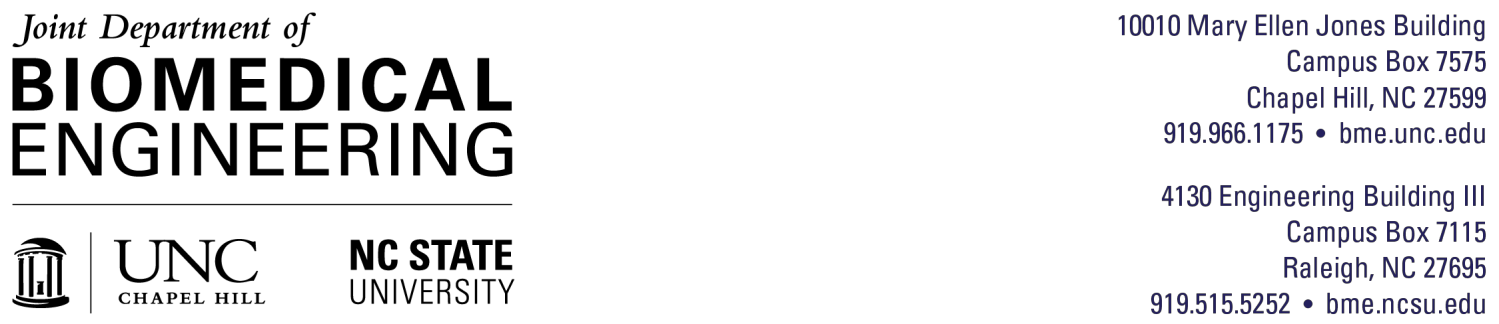 Business Expense Reimbursement RequestBiomedical Engineering DepartmentDate:  Make check payable to:  ____________________________________________________________Address:  ________________________________________________________________________________________________________________________________________________________Employee/Student ID # _____________________________________________________________Expenses incurred (attach receipts):________________________________________________________________________________________________________________________________________________________________List of attendees (if applicable):________________________________________________________________________________________________________________________________________________________________Total reimbursement request:Charge to Account:						Object Code:________________________________________________________________________________Signature of Claimant________________________________________________________________________________Supervisor’s Approval